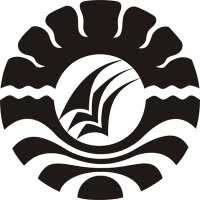 SKRIPSIPENERAPAN PENDEKATAN MATEMATIKA REALISTIK (PMR) UNTUK MENINGKATKAN HASIL BELAJAR MATEMATIKA SISWA KELAS V SDN PANNYIKKOKANG 1 KECAMATAN PANAKKUKANGKOTA MAKASSARANDI HARIYANTO HARISPROGRAM STUDI PENDIDIKAN GURU SEKOLAH DASARFAKULTAS ILMU PENDIDIKANUNIVERSITAS NEGERI MAKASSAR2018PENERAPAN PENDEKATAN MATEMATIKA REALISTIK (PMR) UNTUK MENINGKATKAN HASIL BELAJAR MATEMATIKA SISWA KELAS V SDN PANNYIKKOKANG 1 KECAMATAN PANAKKUKANGKOTA MAKASSARSKRIPSIDiajukan untuk Memenuhi Sebagian Persyaratan Guna Memperoleh Gelar Sarjana Pendidikan pada Program StudiPendidikan Guru Sekolah Dasar Strata Satu Fakultas Ilmu Pendidikan Universitas Negeri MakassarOleh:ANDI HARIYANTO HARIS1347040024PROGRAM STUDI PENDIDIKAN GURU SEKOLAH DASARFAKULTAS ILMU PENDIDIKANUNIVERSITAS NEGERI MAKASSAR2018